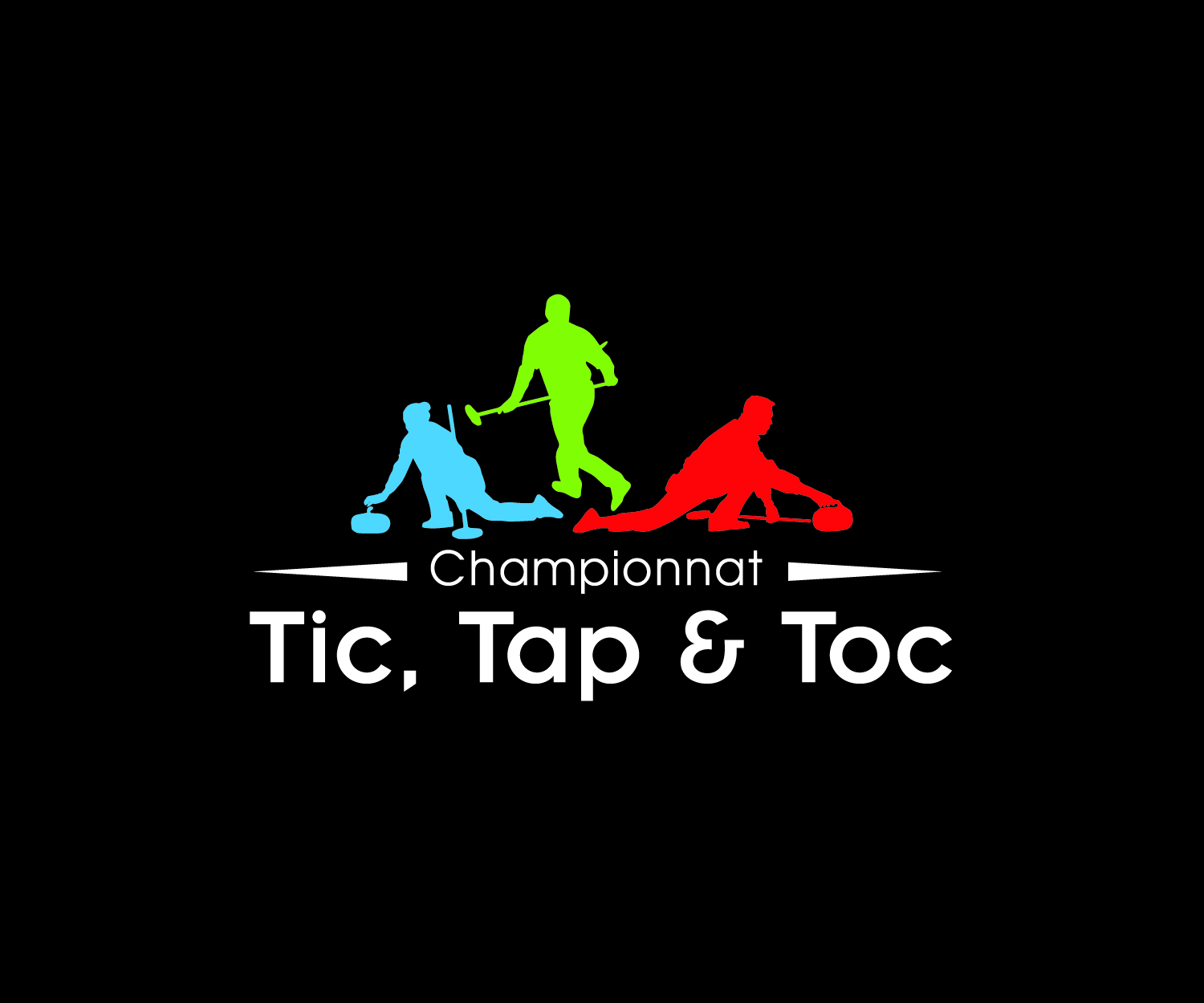 TIC, TAP ET TOCFormulaire d’inscription – ClubLa date limite d’inscription pour les clubs est le 1er décembre 2017 et la date limite pour la présentation des activités TTT dans les clubs est le 14 janvier 2018Les résultats devront être retournés en utilisant le formulaire approprié au plus tard le 15 janvier 2018.  Les résultats reçus après cette date ne pourront pas être comptabilisés. Des affiches promotionnelles, des certificats de participation pour tous les participant(e)s ainsi que des petits cadeaux promotionnels vous seront acheminés directement au club suite à votre inscription.Veuillez svp retourner votre formulaire dûment rempli à l’attention de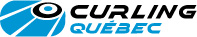 CLUB DE CURLING :CLUB DE CURLING :ADRESSE :COORDONNATEUR PROGRAMME TTT :COORDONNATEUR PROGRAMME TTT :COORDONNATEUR PROGRAMME TTT :COORDONNATEUR PROGRAMME TTT :COURRIEL :TÉLÉPHONE :CELLULAIRE :DATE DE L’ACTIVITÉ TTT :DATE DE L’ACTIVITÉ TTT :DATE DE L’ACTIVITÉ TTT :# DE PARTICIPANT(E)S :# DE PARTICIPANT(E)S :# DE PARTICIPANT(E)S :